Workshop Title: 		Workshop Date(s):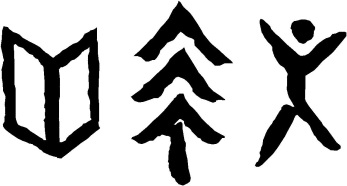 ONREP Facilitator Coversheet(Please fasten securely to this workshop’s completed participant survey forms)Workshop Information:Workshop Category (Select only one):					If none of the following:      	Early Childhood	PreK-8	PreK-12	Secondary	Pre-ServiceWorkshop Curriculum (Check all that apply):	Was this workshop… Offered for College Credit?	Offered for College Credit?	PLT	WILD	WET A Stewardship Schools workshop?Workshop Summary:Tell us your overall view of the workshop – include successes and challenges, as well as any notes you find relevant. Review your assessment and participant responses. What skills/strategies would you like to develop/strengthen as a facilitator?Expense and/or Revenue Summary:Include any in-kind support from local sources, for example, agency, community, or industry personnel or contributions. Facilitator Completing this FormOther FacilitatorsName:Name:Name:Email:Email:Email:Phone:Phone:Phone:ParticipantsParticipantsParticipant Breakdown (must equal total)Participant Breakdown (must equal total)Participant Breakdown (must equal total)Participant Breakdown (must equal total)Workshop Length (hrs):PreK & KPre-Service# of Participants for this workshop:ElementaryNon-Formal# of No-Shows for this workshop:Middle (6-8)Admin# of Surveys Returned:High (9-12)UnknownONREP Guides DistributedONREP Guides DistributedONREP Guides DistributedONREP Guides DistributedPrimary Guides##Other Guides#PLT K-8EE PLTWILDGrowing up WILD+ΔNotes/IssuesItem DescriptionExpense/Revenue ($)Expense/Revenue ($)Expense/Revenue ($)Expense/Revenue ($)Item DescriptionSalary/In KindMaterialFacilityOther (Describe)